Springfield School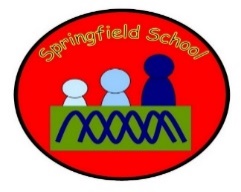 Take the objectives for the LO stickers from this section Progression of Learning Blackbirds Class Medium Term Planning for Geography Topic: Wonder Women Lesson 1 Introducing Wonder Women Exposition – PPT- What do you know about women around the world? Group 1- Create posters of famous women that we know around the word.  Group 2 – Match pictures to flags of famous women and where they live in the world Plenary - share pictures and discuss Lesson 2Rosa Parks Exposition – PPT – Rosa Parks Group 1 – Explore the life of Rosa Parks Group 2 – Where is Alabama? What is life like in Alabama USA?  Plenary - share pictures and discuss Lesson 3 Junko Tabei  Exposition – PPT- Junko TabeiGroup 1- Explore the life of Junko Tabei  Group 2 – Make model of Mount Everest Plenary – Share pictures and discuss  Lesson 4Wangari Maathai  Exposition –PPT Wangari Maathai Group 1- Explore the life of Wangari Maathai Group 2 – Explore farms in Africa Plenary – share pictures and discuss Lesson 5Malala Yousafzai Exposition PPT –Malala Yousafzai Group 1- Explore the life of Malala YousafzaiGroup 2 – Discuss the impact of the Taliban in Afghanistan. Plenary - share pictures and discuss Lesson 6Greta Thunberg   Exposition PPT –Greta Thunberg Group 1- Explore the life of Greta Thunberg Group 2 – Create your own poster on tackling climate change. Plenary - share pictures and discuss Substantive Knowledge  (Content)Disciplinary Knowledge  (Skills) Children can: describe and understand key aspects of: a physical geography, including: climate zones, biomes, volcanoes, tornadoes, tsunamis, earthquakes and the water cycle; b human geography, including: types of settlement and land use; Use key vocabulary to demonstrate knowledge and understanding in this strand: mantle, outer core, inner core, magma, volcano, active, dormant, extinct, earthquake, epicentre, shock wave, magnitude, tsunami, tornado, climate, tropics, deforestation, evaporation, water cycle, evaporation, condensation, precipitation, cooling, filter, pollution, settlement, settler, site, need, shelter, food. Use maps, atlases, globes and digital/computer mapping to locate countries and describe features studied; Use the eight points of a compass, four and six-figure grid references, symbols and key (including the use of Ordnance Survey maps) to build their knowledge of the United Kingdom and the wider world; Use world maps, atlases and globes to identify countries, continents and oceans studied.Use aerial images and plan perspectives to recognize landmarks and basic physical features.Human geography, including: types of settlement and land useExplain own views about locations, giving reasons.‘Link It’ ‘Learn It’‘Check It’ ‘Show It’‘Know It’Previous learning of pupils What do they already know about famous women?  Discuss what they know about famous women and why they are famous. Activities provided during lesson Resources Learn about the different Women. Explore why they are famous and what impact they have made on the world. Where do/did these women live?  Look at a map of the world. Independent activities linked to lesson Resources PPTs Books Art resources Interactive Whiteboards Costumes and dress Foods  Maps How will the pupils share knowledge during or end of lessonExplore and discuss photographs of lessonsShare and compare diaries  Retrieve or generalization of learning after lesson Discussion around other famous women and how they have benefited from the learning of others. Show knowledge of learning about women and how they have impacted our own lives. 